Carrera de obstáculos de motricidad gruesa“La Vida de un Bicho”Obstáculo n. ° 1: gatear por el túnel como una orugaObstáculo n. ° 2: salta como un saltamontes por los arosObstáculo # 3: Marcha con una pelota como una hormigaObstáculo # 4: Vuela hasta el final como una mariposaGatea por el túnel como un¡oruga!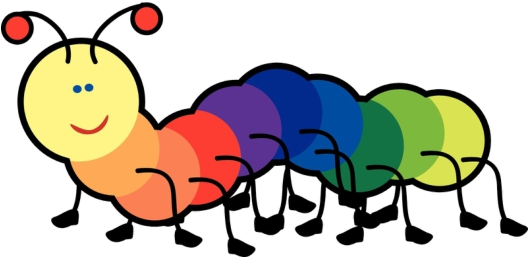 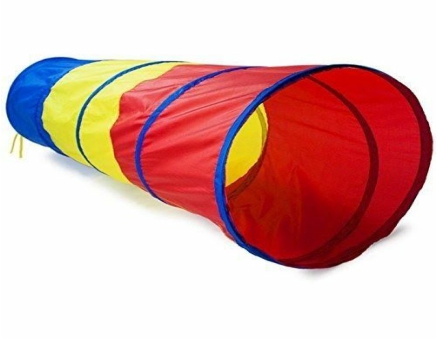 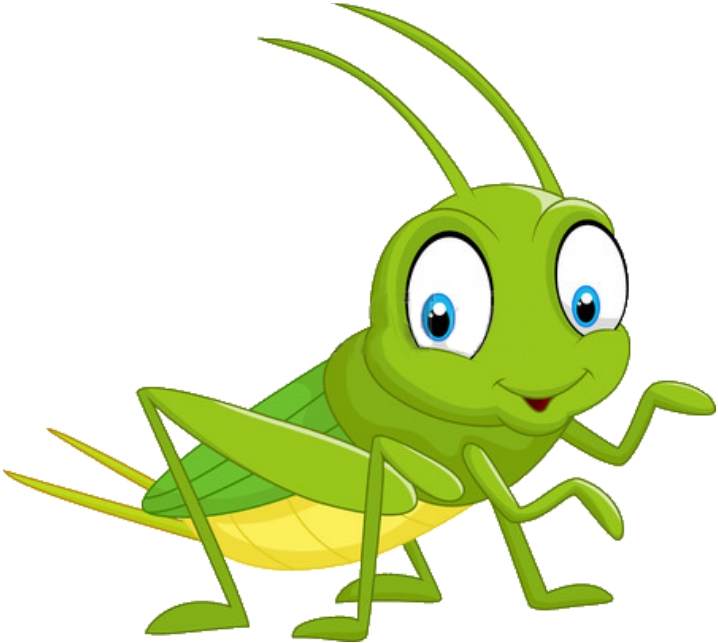 Salta a través de los aros como un¡saltamontes!